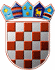                           REPUBLIKA HRVATSKA             KRAPINSKO-ZAGORSKA ŽUPANIJA                  Povjerenstvo za provedbu Javnog natječaja      za prijam u službu u Upravni odjel za zdravstvo,     socijalnu politiku, branitelje, civilno društvo i mladeKLASA: 112-02/23-01/06URBROJ: 2140-09/1-23-28Krapina, 19. lipnja 2023. Na temelju članka 20. stavka 4. alineje 3. Zakona o službenicima i namještenicima u lokalnoj i područnoj (regionalnoj) samoupravi („Narodne novine“, broj 86/08., 61/11., 4/18. i 112/19.), Povjerenstvo za provedbu Javnog natječaja za prijam u službu u Upravni odjel za zdravstvo, socijalnu politiku, branitelje, civilno društvo i mladePOZIV NA PRETHODNU PROVJERU ZNANJA I SPOSOBNOSTIDana 29. lipnja 2023. godine (četvrtak) s početkom u 8,00 sati u sjedištu Krapinsko-zagorske županije u Krapini, Magistratska 1, u dvorani za sastanke, održati će se postupak prethodne provjere znanja i sposobnosti kandidata za prijam u službu u Upravni odjel za zdravstvo, socijalnu politiku, branitelje, civilno društvo i mlade, za radno mjesto 4. viši stručni suradnik za socijalnu skrb, a temeljem Javnog natječaja za prijam u službu na neodređeno vrijeme u Upravni odjel za zdravstvo, socijalnu politiku, branitelje, civilno društvo i mlade KLASA: 112-02/23-01/06, URBROJ: 2140-05/1-23-1 od 25. svibnja 2023. godine (dalje u tekstu: Natječaj). Natječaj je  objavljen u „Narodnim novinama“ broj 58, pri Hrvatskom zavodu za zapošljavanje Područnom uredu Krapina i na službenoj mrežnoj stranici Krapinsko-zagorske županije 31. svibnja 2023. godine. Rok za podnošenje prijava bio je 8 dana od dana objave Natječaja u „Narodnim novinama“ tj. od 31. svibnja do 9. lipnja 2023. godine.  Formalne uvjete propisane Javnim natječajem ispunjava i može pristupiti prethodnoj provjeri znanja i sposobnosti, kandidatkinja  sljedećih inicijala (ime, prezime): P. P.Kada pristupe prethodnoj provjeri znanja i sposobnosti, pozvani su dužni predočiti osobnu iskaznicu radi identifikacije. Ako tko od pozvanih ne pristupi testiranju, smatrati će se da je prijava na Javni natječaj povučena. Opis poslova, podaci o plaći, način obavljanja prethodne provjere znanja i sposobnosti kandidata i iz kojeg područja te pravni i drugi izvori za pripremanje kandidata za prethodnu provjeru znanja i sposobnosti objavljeni su u na web stranici Krapinsko-zagorske županije: https://kzz.hr/natjecaj/javni-natjecaj-za-prijam-u-sluzbu-u-upravne-odjele-krapinsko-zagorske-zupanije/.Prethodnu provjeru znanja i sposobnosti provodi Povjerenstvo za provedbu  Javnog natječaja za prijam u službu u Upravni odjel za zdravstvo, socijalnu politiku, branitelje, civilno društvo i mlade.Ovaj Poziv objaviti će se na web stranici Krapinsko-zagorske županije, www.kzz.hr  i na Oglasnoj ploči Krapinsko-zagorske županije u prizemlju zgrade sjedišta Krapinsko-zagorske županije u Krapini, Magistratska 1.                                                                                   PREDSJEDNICA POVJERENSTVA                                                                                                         Dijana Marmilić